1° JORNADA REGIONAL DE MANAGEMENT Y MARKETING“El camino hacia el crecimiento y la sustentabilidad empresaria”Impulsados por la iniciativa de la FACPCE, el Consejo Profesional de Ciencias Económicas de Salta ha creado la flamante Comisión de Management y Marketing, la cual se concibió para trabajar en dos aspectos claves:-  Desarrollar profesionales a través de diversos programas de capacitación, los cuales serán sistemáticos desde el próximo año 2013-  Generar conciencia en el mundo empresario, sobre la importancia de estas disciplinas en el mejoramiento continuo de la gestión para el crecimiento y la sustentabilidad.En este sentido, y como uno de los objetivos a concretar por parte de la mencionada Comisión, el 29 Noviembre de 2012, en el Salón Abaco del CPCES, se llevará a cabo la Jornada más importante de Management y Marketing del Noroeste Argentino y que marcará un hito para el desarrollo de estas disciplinas, sus profesionales y la generación de valor agregado en el ámbito empresario de esta región.Figuras de primer nivel del país tendrán a cargo las siguientes disertaciones:Alberto Wilensky: “Estrategias de Marketing para el nuevo escenario”Director de Grupo Estratégico de Negocios – Profesor de la UBA y UB – Autor de libros como “La promesa de la Marca”, “Marketing Estratégico”, “Cómo hacen los que hacen”, entre otros. Es considerado el referente N°1 del Marketing en la Argentina Dr. Rubén Rico: “Management  Estratégico”Presidente de la Sociedad Latinoamericana de Estrategia - Director de Total Quality Consulting Group – Director del Master en Marketing y Management Estratégico en la UCES - Autor de 13 libros, entre ellos “Total Quality Satisfaction” y “El nuevo Marketing de los Negocios”Lic. Daniel González Iglesias: “La importancia del Marketing”Miembro de la Comisión Directiva de la Asociación Argentina de Marketing – Director General de Aviar Navarro – Ex Gerente Comercial de Granja Tres Arroyos – Autor del libro “Distribución y Marketing”Cr. Jorge Gatto: “Marketing de Servicios Profesionales”	Consultor de Empresas – Docente en AMBA – Especialista en Servicios ProfesionalesLic. Patricia Ruíz: “Marketing de Servicios”Directora de PR Marketing – Especialista en Marketing Turístico – Profesora de la Universidad de Palermo. Miembro de la Comisión Directiva de la Asociación Argentina de MarketingLic. Favio Fraticelli: “Marketing de Consumo Masivo”Director de Proximia Havas Argentina – Especialista en Estrategias de Negocios y Comunicación en Consumo Masivo – Ganador de 2 Premios Mercurio – Disertante y Consultor de Empresas	Esta Jornada está dirigida a:•	Profesionales de todas las áreas de las Ciencias Económicas•	Consultores de Empresas•	Empresarios•	Autoridades y Funcionarios de diversas Instituciones•	Estudiantes avanzados de las carreras de Administración y Comercialización 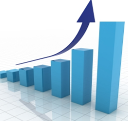 Management, un área de conocimiento que estudia a la empresa y cómo está dirigida, con procesos y herramientas que preparan a la organización para el desafío competitivo local, regional y global.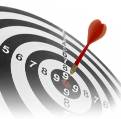 Marketing, construir valor para las Marcas, valor que le permite a las empresas                     generar negocios sustentables El Marketing bien entendido es un proceso metodológico de desarrollo, elaboración                         y ejecución de acciones alineadas a un plan estratégico de negocios“Empresas con excelencia en la Gestión y Marcas poderosas se convierten en motor de la economía regional y promueven el desarrollo de la Nación”